Pre-Order Your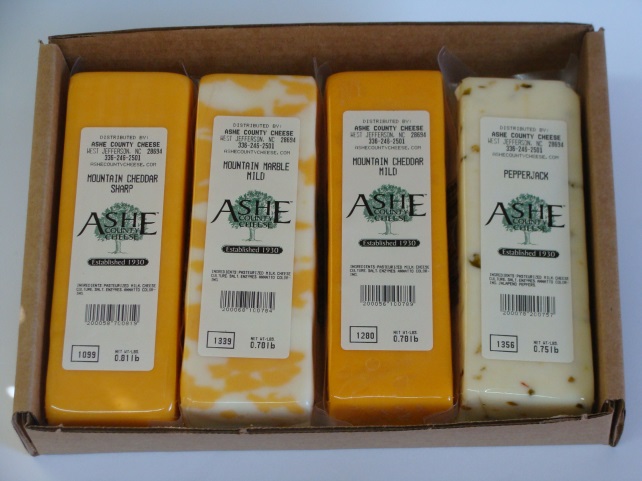 NCSU Dairy Science Club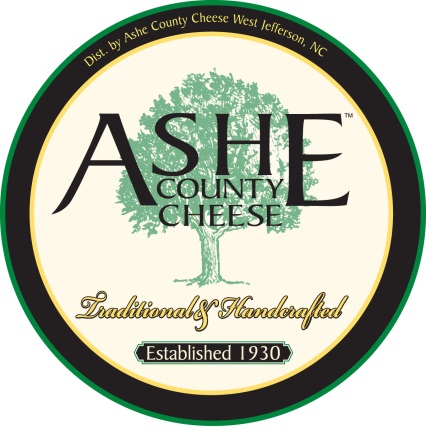 Ashe County CheeseA: 1-12oz Mild Cheddar plus1-12oz Sharp Cheddar $12.00B: 1-12oz Pepper Jack plus1-12oz Sharp Cheddar $12.00C: 1-12oz Colby Jack plus 1-12oz Pepper Jack $12.00D: 2lb Mild Cheddar Wheel $15.00E: 2lb Sharp Cheddar Wheel $16.00X: 12-oz Cheese Curds $ 6.00All orders must be received with payment by Tuesday, Nov. 26Checks payable to: NCSU Dairy Science Club (Box 7621, NCSU Raleigh 27695-7621
No orders will be placed without payment.Please send orders/questions to Hannah Elmore: hmelmore@ncsu.edu  phone: 704-838-6914           Coty Redding:    ctreddin@ncsu.edu     phone: 336-736-7489Name (print): _____________________________________Telephone No(s): ___________________________ E-Mail__________________________Cheese will be available for pick-up the week after Thanksgiving.TypeNo. of Boxes Rate/Box Subtotal A~ 24oz$12.00$B~ 24oz$12.00$C~ 24oz$12.00$D= 2lbs$15.00$E= 2lbs$16.00$X= 12oz$6.00$Total $ Amount of Order=  $Total $ Amount of Order=  $Total $ Amount of Order=  $Total $ Amount of Order=  $